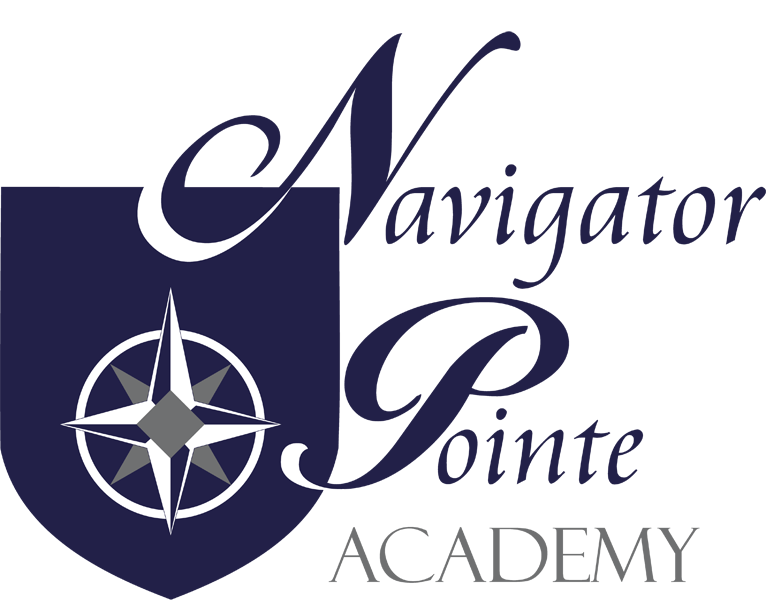 Governing Board Meeting6844 South Navigator DriveWest Jordan, UtahThursday, April 19, 20186:00 p.m. – 7:00 p.m.Attendance: Kristi Anderson, Chair; Barbara Manning; Adrianne Jones; Judy Farris, Director; Rich Eccles, FinanceI.     Call to Order/Welcome 6:04II.    Public Comment: NoneIII.   GovernanceMonthly Board Meeting Minutes Approval 	Barbara moved to approve the March 15, 2018 board meeting minutes as amended.  2nd by Adrianne	Roll Call: Barbara, yes;  Kristi, yes; Adrianne, yesIV.   Director’s Report: Volunteerism: A little less than hoped for but lots of opportunities coming in May.	Core Knowledge night was a success.	Enrollment: Full for next year with a strong wait list.	Assessment: On schedule with SAGE testing.  Students doing well and taking testing seriously. Internal assessments for grammar, Saxon, and Reading Mastery after May 15.DIBELS scheduled.KEEP assessment will be done with kids in school.V.   Financial Report:	Budget hearing next month.  	Barbara moved to accept the March 2018 financial report.  2nd by Adrianne.	Roll Call: Barbara, yes;  Kristi, yes; Adrianne, yesVI. Governance ContinuedDirector’s Compensation  “Closed Session, as necessary, to discuss allowed items” : Barbara moved to go into closed session 6:32.  2nd by Adrianne	Roll Call: Barbara, yes;  Kristi, yes; Adrianne, yes	Barbara moved to leave closed session at 6:39 2nd by Adrianne	Roll Call: Barbara, yes;  Kristi, yes; Adrianne, yesVI.  Next Meeting Schedule: May 17th 6:00pmVII. Adjourn: Barbara moved to adjourn at 6:40 2nd by Adrianne	Roll Call: Barbara, yes;  Kristi, yes; Adrianne, yes